TUGAS AKHIRMEMBANGUN WPAN (Wireless Personal Area Network) MENGGUNAKAN MEDIA BLUETOOTH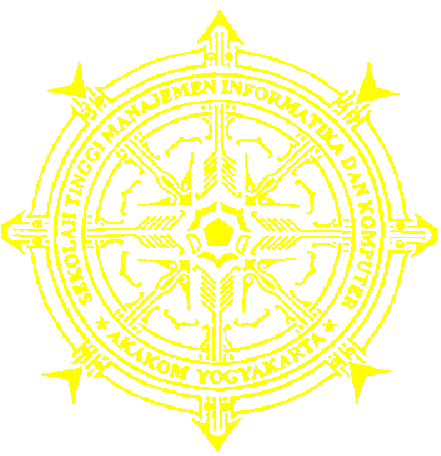 Diajukan sebagai salah satu syarat untuk menyelesaikan studi jenjang Diploma III di Sekolah Tinggi Manajemen Informatika dan Komputer AKAKOMYogyakartaDISUSUN OLEH :HERRY PRATAMANo. Mhs	: 043310013Jurusan	: Teknik KomputerJenjang	: Diploma III (D3)SEKOLAH TINGGI MANAJEMEN INFORMATIKA DAN KOMPUTERAKAKOMYOGYAKARTAHALAMAN PENGESAHANMEMBANGUN WPAN (Wireless Personal Area Network) MENGGUNAKAN MEDIA BLUETOOTHTelah diujikan dan disahkan di hadapan Tim Penguji sebagai syarat untuk memperoleh Ahli Madya Sekolah Tinggi Manajemen Informatika dan Komputer AKAKOM Yogyakarta	Pada Hari	: 	Tanggal	:Mengetahui,MOTTONikmati Hidup, jangan menyerah, jangan buang kesempatan, berubah ke arah yang lebih baik lagi Find Your PRIORITY in LifeHalaman PersembahanSembah sujud serta syukur kepada Allah SWT atas segala karunia, rahmat, hidayah serta kehidupan yang telah engkau berikan kepadaku. Nabi Muhammad SAW yang telah menunjukkan padaku rasa syukur dan takwa kepada Allah SWT.Bapak dan Ibu yang tidak pernah lelah memberi aku semangat dan selalu mendukungku.Adik-adikku yang aku sayangi, semoga kalian menjadi manusia yang lebih baik esok hari, jangan kecewakan orang tua kita.My Huney “Noera Widyastanti”, terima kasih telah menemani hari-hariku. Beri aku semangat dan dukungan yang sangat berarti buatku. Terima kasih sudah bangunkan aku di saat terpuruk, dan ingatkan aku disaat lupa. Terima kasih sudah menjadi cintaku di masa lalu, sekarang dan nanti. Luv u So Much..Teman-temanku di FUNHOUSE, terima kasih atas dukungannya selama ini.Untuk Umar, Koko, Jambul, Bebek, Wahyu, Ilham dan teman-teman lainnya di Jurusan Teknik Komputer, teruskan perjuangan kalian.KATA PENGANTARSembah syukur ke hadirat Allah SWT yang telah memberikan berkat, rahmat serta hidayahNya sehingga penulis dapat menyelesaikan Laporan Tugas Akhir dengan judul Membangun WPAN (Wireless Personal Area Network) Menggunakan media Bluetooth. Karya tulis ini disusun untuk memenuhi persyaratan yang diwajibkan bagi mahasiswa Sekolah Tinggi Manajemen Informatika dan Komputer AKAKOM Yogyakarta untuk mencapai derajat Diploma III.Pada kesempatan ini penulis ingin mengucapkan banyak terima kasih kepada :Bapak Prof. Dr. Ir Prayoto, M.sc selaku Ketua STMIK AKAKOM Yogyakarta.Bapak Ir. M. Guntara, M.T selaku Pembantu Ketua I STMIK AKAKOM Yogyakarta.Bapak Drs. Berta Bednar, M.T selaku Ketua Jurusan Teknik Komputer Diploma III STMIK AKAKOM Yogyakarta.Bapak Yudhi Kusnanto, S.T selaku dosen pembimbing yang telah membimbing saya menyelesaikan tugas akhir ini.Bapak dan Ibu Dosen serta seluruh Staf Karyawan/Karyawati STMIK AKAKOM YogyakartaKedua orang tua, adik-adik saya dan teman-teman yang saya cintaiTidak ada gading yang tak retak, maka dari itu penulis merasa bahwa karya tulis ini jauh dari sempurna. Bila ada kekurangan semata-mata karena keterbatasan penulis dalam menyusun karya tulis ini. Oleh karena itu penulis mengharapkan saran-saran serta kritik yang bersifat membangun untuk karya tulis ini.